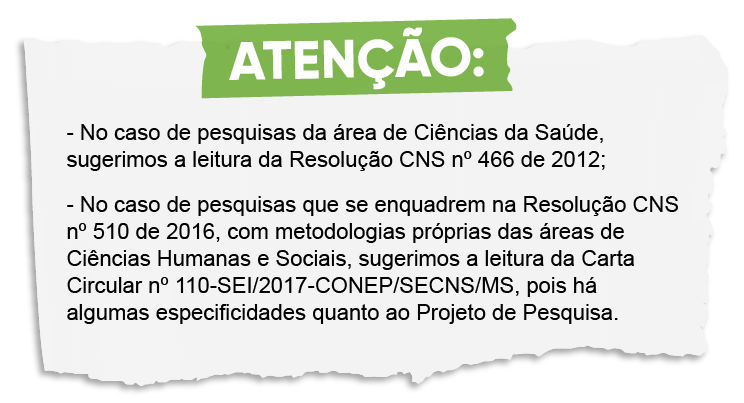 PROJETO DE PESQUISA (conforme a Norma Operacional CNS nº 001 de 2013)TÍTULO: SUBTÍTULO DA PESQUISANOME DOS PESQUISADORES: mencionar o nome de toda a equipe de pesquisa (acadêmicos (as); professores (as); orientador (a)) Pesquisa desenvolvida como: (   ) Trabalho de Conclusão de Curso  (   ) Bolsa Art. 170 (   ) Bolsa Art. 171  (   ) Iniciação Científica  (   ) Produção acadêmicaProjeto de Pesquisa proveniente do Curso de: mencionar o nome do Curso de Graduação.1 TEMA contido no título;2 RESUMO síntese dos pontos relevantes que serão apresentados no Projeto de Pesquisa: breve contextualização do tema; objetivo geral; metodologia.2.1 PALAVRAS-CHAVES palavras representativas do conteúdo do documento, no mínimo três.3 INTRODUÇÃO3.1 CONTEXTUALIZAÇÃO DO TEMA apresentação da contextualização do tema de modo a situar o leitor sobre a temática a ser abordada3.2 OBJETIVOS propósitos da pesquisa.3.3 HIPÓTESE no caso de pesquisas que se enquadrem na Resolução CNS nº 510 de 2016, com metodologias próprias das áreas de Ciências Humanas e Sociais, caso o delineamento de estudo não compreenda a elaboração desse item, o pesquisador deve preencher o campo com “Não se Aplica.3.4 JUSTIFICATIVA importância da pesquisa.4 FUNDAMENTAÇÃO TEÓRICA / REVISÃO DE LITERATURA arcabouço teórico que fundamentará a discussão desejada / no caso de revisão de literatura será uma discussão das pesquisas realizadas.5 METODOLOGIA PROPOSTA, contendo:5.1 LOCAL DE REALIZAÇÃO DA PESQUISA com detalhamento das instalações, dos serviços, centros, comunidades e instituições nas quais se processarão as várias etapas da pesquisa. Em caso de estudos das Ciências Sociais e Humanas, o pesquisador, quando for o caso, deve descrever o campo da pesquisa, caracterizando-o geográfica, social e/ou culturalmente, conforme o caso.5.2 POPULAÇÃO A SER ESTUDADA características esperadas da população, tais como: tamanho, faixa etária, sexo, e outras que sejam pertinentes à descrição da população e que possam, de fato, ser significativas para a análise ética da pesquisa; na ausência da delimitação da população, deve ser apresentada justificativa para a não apresentação da descrição da população, e das razões para a utilização de grupos vulneráveis, quando for o caso. *Obs.: Quanto ao tamanha da amostra, no caso de pesquisas com metodologias próprias das áreas de Ciências Humanas e Sociais, sugerimos a leitura da Carta Circular nº 110-SEI/2017-CONEP/SECNS/MS.5.3 MÉTODO A SER UTILIZADO descrição detalhada dos métodos e procedimentos justificados com base em fundamentação científica; a descrição da forma de abordagem ou plano de recrutamento dos possíveis indivíduos participantes, os métodos que afetem diretamente ou indiretamente os participantes da pesquisa, e que possam, de fato, ser significativos para a análise ética; Metodologia de Análise de dados.5.4 CRITÉRIOS DE INCLUSÃO E EXCLUSÃO DOS PARTICIPANTES DA PESQUISA devem ser apresentados de acordo com as exigências da metodologia a ser utilizada.6 RISCOS E BENEFÍCIOS ENVOLVIDOS NA EXECUÇÃO DA PESQUISA o risco, avaliando sua gradação, e descrevendo as medidas para sua minimização e proteção do participante da pesquisa; as medidas para assegurar os necessários cuidados, no caso de danos aos indivíduos; os possíveis benefícios, diretos ou indiretos, para a população estudada e a sociedade. Obs.: Os riscos e benefícios deverão ser explicitados no Termo de Consentimento Livre e Esclarecido, e, quando couber, no Termo de Assentimento. Também, será solicitado a descrição dos riscos e benefícios durante o preenchimento da Plataforma Brasil.7 DESFECHO PRIMÁRIO é a variável mais importante e relevante do estudo (normalmente uma variável de eficácia, bem como segurança de uso e tolerabilidade); Só pode haver uma; deve ser definida antes do início do estudo; e está atrelada ao objetivo principal da pesquisa. No caso de pesquisas que se enquadrem na Resolução CNS nº 510 de 2016, com metodologias próprias das áreas de Ciências Humanas e Sociais, os pesquisadores devem preencher o campo com a expressão “não se aplica”, uma vez que as pesquisas na área não preveem esses desfechos. 8 CRONOGRAMA informando a duração total e as diferentes etapas da pesquisa, em número de meses, com compromisso explícito do pesquisador de que a pesquisa somente será iniciada a partir da aprovação pelo Sistema CEP-CONEP.9 ORÇAMENTO detalhar os recursos, fontes e destinação; forma e valor da remuneração do pesquisador; apresentar em moeda nacional ou, quando em moeda estrangeira, com o valor do câmbio oficial em Real, obtido no período da proposição da pesquisa. 10 REFERÊNCIAS referenciar os autores citados na construção do projeto de pesquisa.*Quando couber: 11 CRITÉRIOS DE ENCERRAMENTO OU SUSPENSÃO DE PESQUISA devem ser explicitados, quando couber.